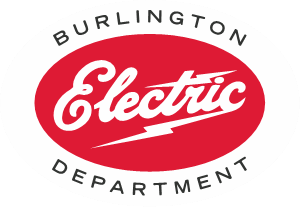 McNeil Generating Station Joint Owners’ Operating CommitteeMeetingMarch 17,2020 Noon McNeil FarmhouseAgendaReview of Joint Owners’ Operating Committee Meeting Minutes of December 3, 2019 (Vote)Public ForumInsurance/B&M Insurance Renewal Update (P. Alexander)Summary of Operating and Generation Reports for November and December 2019, January and February 2020 (Dave M.)Fuel Procurement Update (Betsy L.)Financial Review (Ying L.)McNeil Operating Statement (Ying L.)Evergreen / District Heating (J. Gibbons / Evergreen)Draft Wood Purchasing Policy (J. Gibbons)McNeil Economic Study (J. Gibbons)BED- G.M. Update (Darren S.)Plant Status, Operating/Maintenance Concerns (Dave M.)Other BusinessSchedule for Next MeetingAdjourn